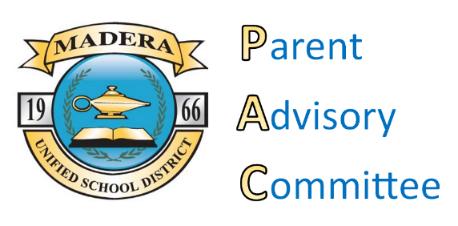 	AgendaParent Advisory Committee Meeting /Junta del Comite Consejero de PadresWednesday, March 16, 20166:00 – 8:00 p.m.Madera Unified School District – BoardroomCall to Order / Llamada a OrdenRoll Call / Llamada de ListaAdoption of Agenda / Aprobación de la AgendaApproval of Minutes from January 13, 2016 / Aprobación de las Minutas del día 13 de eneroBrainstorming Session on how to meet LCAP Goals / Ideas para las Metas de LCAPOpportunity for Public Input / Oportunidad para el publicAnnouncements / AnunciosNext Meeting Date / Proxima reunión           ___________________________Additional Meeting Date / Otra reunión      ___________________________Adjournment / Conclusión de la reunión